ПРОЕКТ   Школьной медиации «Школьный мир»Срок реализации: 1 годУчастники проектаЦель проекта:Реализация проекта: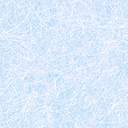 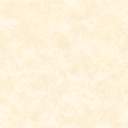 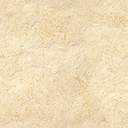 